Supplementary MaterialSupplementary Figures and TablesSupplementary Figures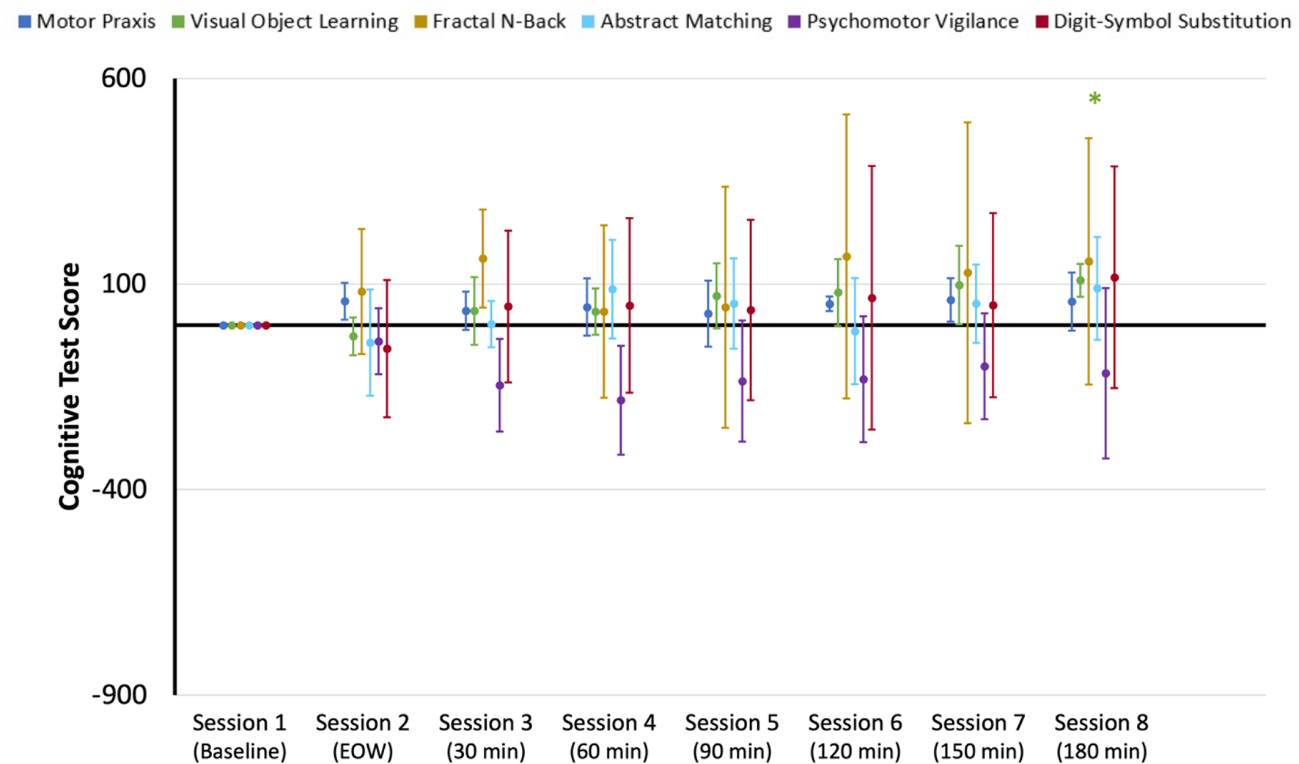 Supplementary Figure 1. Control group cognitive test performance scores. Mean scores and standard deviations are plotted for each of the eight sessions of the neurocognitive test battery: baseline (Session 1), end of wakefulness period (EOW, Session 2), and at six 30-minute intervals for three hours post-EOW (Sessions 3-8).  Scores were normalized to baseline performance (0).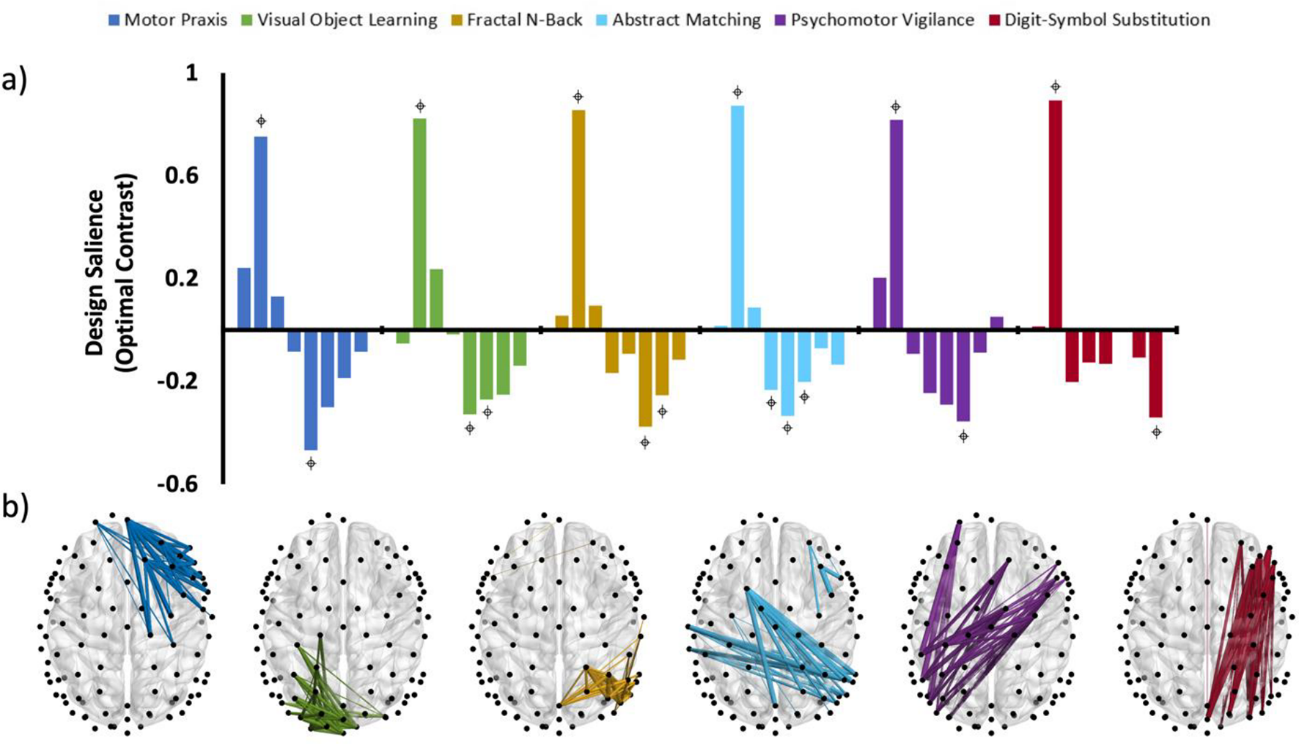 Supplemental Figure 2. The dominant latent variables (LV = 1 in all cases) capturing the distinct networks of maximal functional connectivity covariance across all eight cognitive testing sessions corresponding to each cognitive task in the delta bandwidth (PLS analysis, variation 3). a) Design saliences associated with network changes for each cognitive test across all eight sessions, where each bar corresponds to a single cognitive testing session. ⌖ = non-zero bootstrap-estimated 95% confidence interval. b) The top 1% of connections corresponding to each cognitive test that reliably express the contrast in the presented orientation, determined by thresholding the bootstrap ratios.   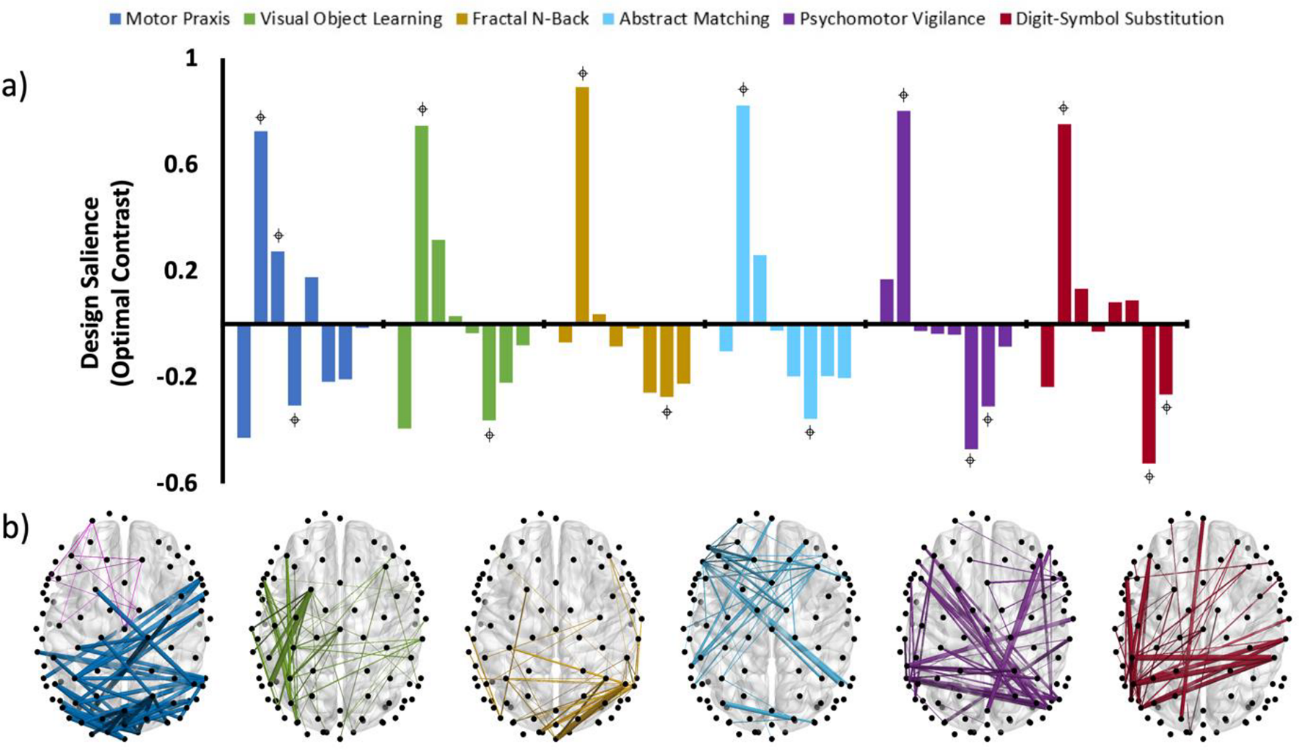 Supplemental Figure 3. The dominant latent variables (LV = 1 in all cases) capturing the distinct networks of maximal functional connectivity covariance across all eight cognitive testing sessions corresponding to each cognitive task in the beta bandwidth (PLS analysis, variation 3). a) Design saliences associated with network changes for each cognitive test across all eight sessions, where each bar corresponds to a single cognitive testing session. ⌖ = non-zero bootstrap-estimated 95% confidence interval. b) The top 1% of connections corresponding to each cognitive test that reliably express the contrast in the presented orientation, determined by thresholding the bootstrap ratios.   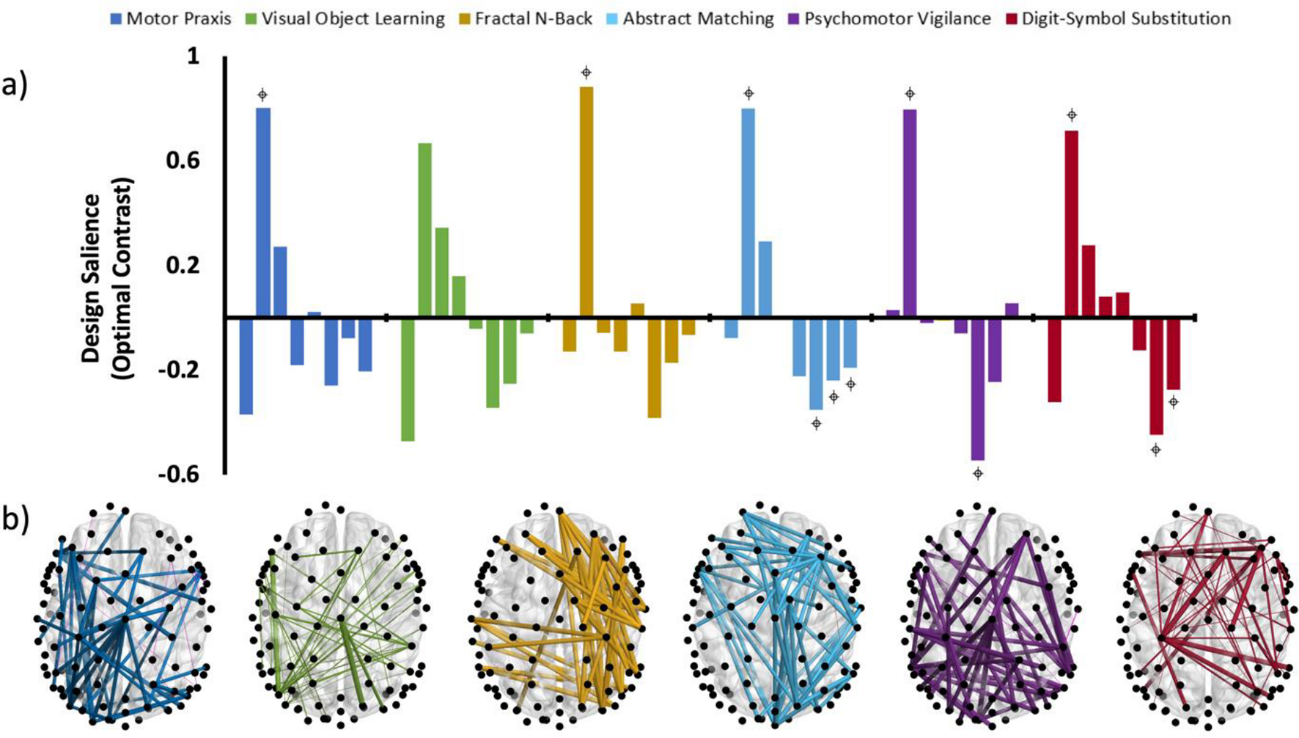 Supplemental Figure 4. The dominant latent variables (LV = 1 in all cases) capturing the distinct networks of maximal functional connectivity covariance across all eight cognitive testing sessions corresponding to each cognitive task in the gamma bandwidth (PLS analysis, variation 3). a) Design saliences associated with network changes for each cognitive test across all eight sessions, where each bar corresponds to a single cognitive testing session. ⌖ = non-zero bootstrap-estimated 95% confidence interval. b) The top 1% of connections corresponding to each cognitive test that reliably express the contrast in the presented orientation, determined by thresholding the bootstrap ratios.